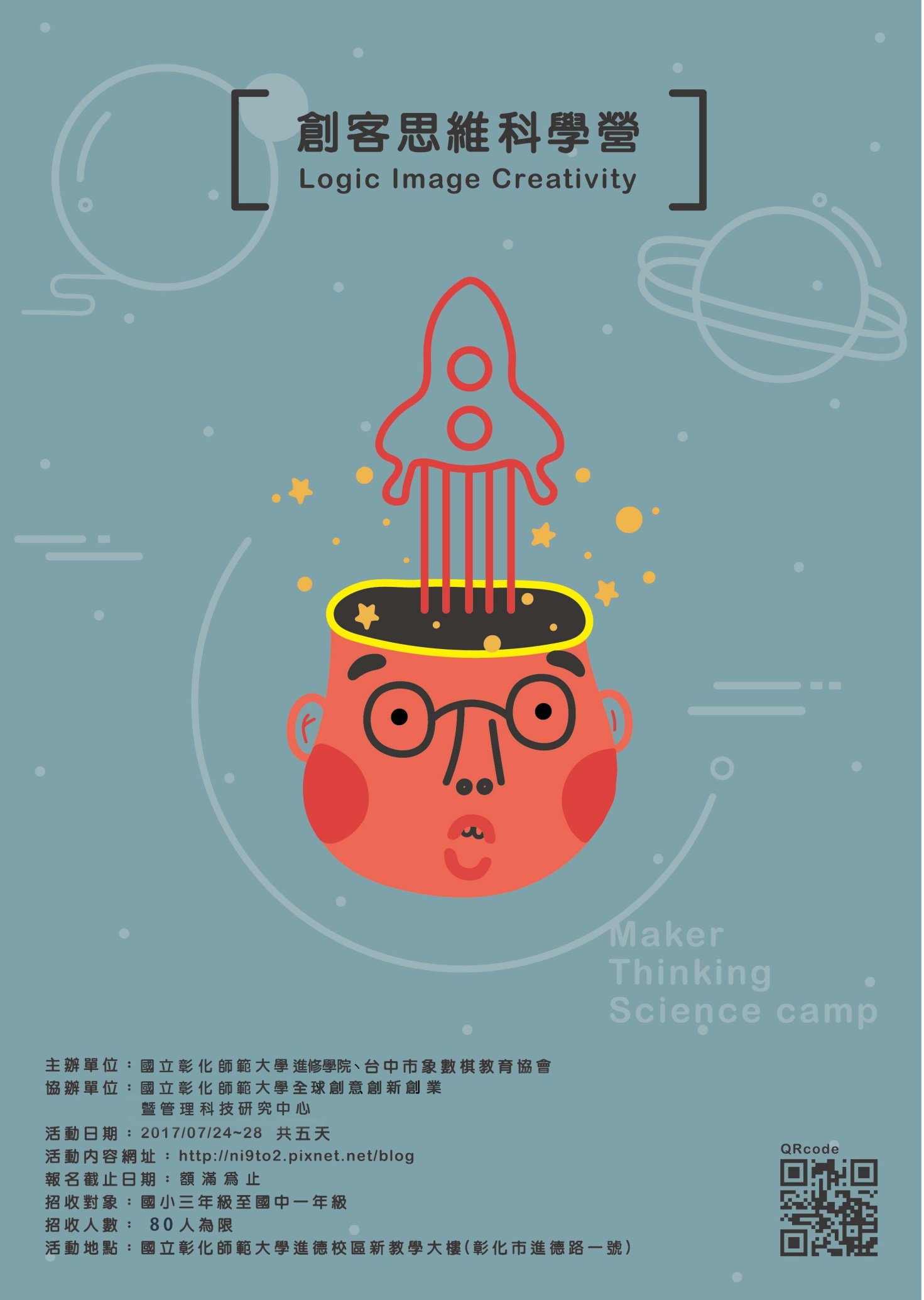 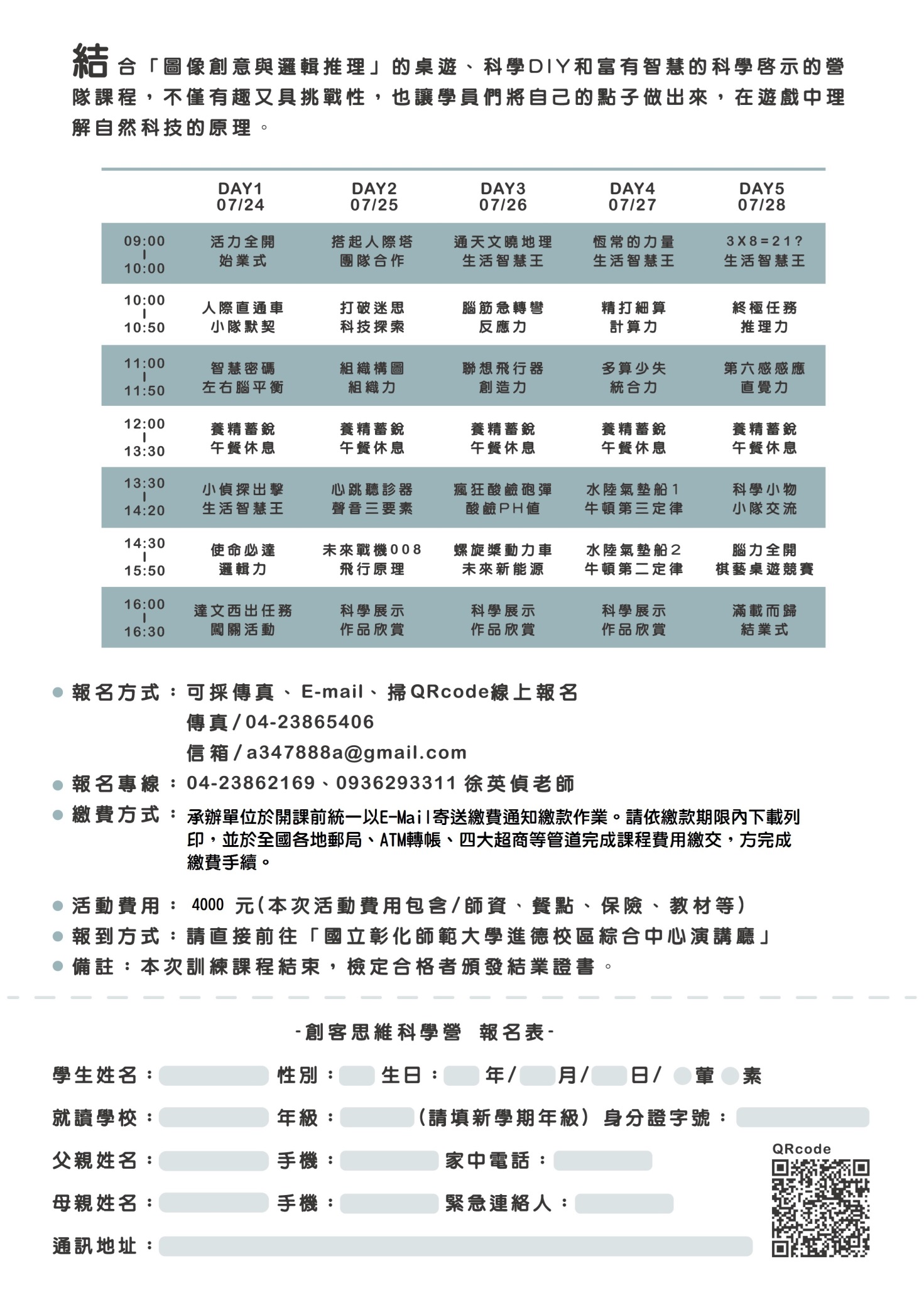 壹、辦理單位：　一、主辦單位：國立彰化師範大學進修學院、台中市象數棋教育協會　二、協辦單位：國立彰化師範大學全球創意創新創業暨管理科技研究中心貳、實施對象：　一、對象：臺中市、彰化縣市國小三年級~國中一年級學生。　二、名額共計80人。參、實施方式：    一、課程內容： 二、活動網址：http://ni9to2.pixnet.net/blog肆、報名方式：1.線上報名：請掃QR code 填寫報名資料     報名網址：https://goo.gl/wQwdjT 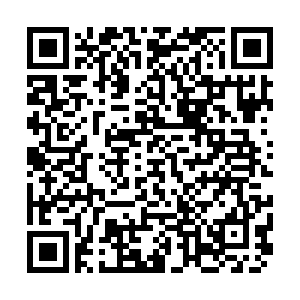 2.傳真報名：請填完報名表後傳真至（04）23865406     報名專線：（04）23810458‧23862169‧0936293311 徐英偵老師3.活動費用：4000〈含師資費、餐點、保險費、教材費等費用〉4.備    註：本次營隊課程結束後，檢定合格者頒發結業證書※注意事項：退費等相關問題，請詳閱報名簡章。學生姓名：              性別：      生日：    年    月    日   □吃葷  □吃素就讀學校：              年級：      (請填新學期年級) 身分證字號：                  父親姓名：              手機：                  家中電話：                        母親姓名：              手機：                  E-mail：                           7/247/257/267/277/2809:00-10:00活力全開始業式~~搭起人際塔團隊合作通天文曉地理生活智慧王恆常的力量生活智慧王3*8=21?生活智慧王10:00-10:50人際直通車小隊默契~~打破迷思科學探索腦筋急轉彎專注力+反應力精打細算專注力+計算力終極任務專注力+推理力11:00-11:50智慧密碼左右腦平衡構面透視專注力+組織力聯想飛行器專注力+創造力多算少失專注力+統合力第六感感應專注力+直覺力12:00-13:30午餐休息午餐休息午餐休息午餐休息午餐休息13:30-14:20小偵探出擊生活智慧王心跳聽診器聲音三要素瘋狂酸鹼砲彈酸鹼PH值水陸氣墊船2-1牛頓第三定律科學小物小隊交流14:30-15:50使命必達專注+邏輯力未來戰機008飛行原理螺旋槳動力車未來新能源水陸氣墊船2-2牛頓第三定律 腦力全開棋藝桌遊競賽16:00-16:30達文西出任務闖關活動 科學展示作品欣賞 科學展示作品欣賞 科學展示作品欣賞 結業式